Publicado en Barcelona el 17/12/2019 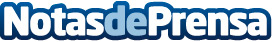 AleaSoft: El aumento de la eólica propicia la bajada generalizada de los precios de los mercados eléctricosLa semana del 9 de diciembre la producción solar estuvo muy por debajo de la semana anterior en todos los mercados europeos. En cambio, la producción eólica aumentó considerablemente, llegando a nuevos récords de producción en España y provocando bajadas generalizadas de los precios en los mercados de electricidad en Europa. Las temperaturas más cálidas provocaron descensos de las demandas de algunos mercados. Esta semana se espera una menor producción eólica y solar para la mayoría de los mercadosDatos de contacto:Alejandro Delgado900 10 21 61Nota de prensa publicada en: https://www.notasdeprensa.es/aleasoft-el-aumento-de-la-eolica-propicia-la Categorias: Internacional Nacional Industria Téxtil Sector Energético http://www.notasdeprensa.es